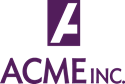 Dear Mark,The first shipment of equipment from AMA Ltd has arrived. We are delighted with every piece. Therefore, we decided to make our initial purchase larger than anticipated. I am attaching our purchase order No. 8393 for additional goods. Since you already have a copy of our Procurement Guidelines, I shall not attach them to this order. Please inform me of shipping dates.Sincerely,Nancy Davolio,Chief Procurement OfficerNancy DavolioChief Procurement OfficerNancy DavolioChief Procurement Officer555-543-5432www.acmeinc.com5432 Street West, Townsvilla, State 54321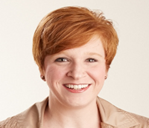 